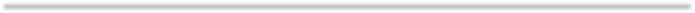 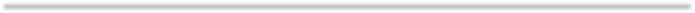 DATOS PERSONALES DE LA ALUMNA:DATOS DEL SERVICIO DEMANDANTE:DATOS DEL SERVICIO DE DESTINO:MOTIVO DE SOLICITUD:En, 	a 	de 	de 20 	Sello:	Profesional Solicitante:Fdo.:  	CONTESTACIÓN A LA SOLICITUD DE INFORMACIÓN:En, 	a 	de 	de 20 	Sello:	Profesional que responde: Fdo.:  	NombreApellidosF. NacimientoCentro Educativo / Servicios SocialesCentro Educativo / Servicios SocialesCentro Educativo / Servicios SocialesCentro Educativo / Servicios SocialesProfesionalProfesionalTeléfonoCorreo electrónicoCorreo electrónicoCentro Educativo / Servicios SocialesCentro Educativo / Servicios SocialesProfesional